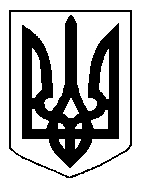 БІЛОЦЕРКІВСЬКА МІСЬКА РАДА	КИЇВСЬКОЇ ОБЛАСТІ	Р І Ш Е Н Н Я
від 15 травня 2020 року                                                                        № 5371-96-VII
Про  надання дозволу на продаж земельної ділянки комунальної власності, яка знаходиться в користуванні КОМАНДИТНОГО ТОВАРИСТВА «ГРЕГУЛЬ І КОЛЕКТИВ» Розглянувши звернення постійної комісії з питань земельних відносин та земельного кадастру, планування території, будівництва, архітектури, охорони пам’яток, історичного середовища та благоустрою до міського голови від 25 березня 2020 року №92/02-17, протокол постійної комісії з питань  земельних відносин та земельного кадастру, планування території, будівництва, архітектури, охорони пам’яток, історичного середовища та благоустрою від 10 березня 2020 року №208, заяву КОМАНДИТНОГО ТОВАРИСТВА «ГРЕГУЛЬ І КОЛЕКТИВ» від 27 лютого 2020 року №1213, відповідно до ст.ст. 12, 122, 127, 128 Земельного кодексу України, ст. ст. 6, 13, 15 Закону України «Про оцінку земель», Закон України «Про державні закупівлі», п. 34 ч. 1 ст. 26 Закону України «Про місцеве самоврядування в Україні», міська рада вирішила:1.Надати дозвіл на продаж земельної ділянки комунальної власності, яка знаходиться в користуванні КОМАНДИТНОГО ТОВАРИСТВА «ГРЕГУЛЬ І КОЛЕКТИВ» з цільовим призначенням 03.15 Для будівництва та обслуговування інших будівель громадської забудови (вид використання – для експлуатації та обслуговування інших будівель громадської забудови – нежитлове приміщення №2 в нежитловій будівлі літера «А-2», нежитлове приміщення №3, нежитлове приміщення №4) за адресою: вулиця Росьова, 6,  площею 0,0384 га за рахунок земель населеного пункту м. Біла Церква.  Кадастровий номер: 3210300000:03:015:0136.2.Управлінню регулювання земельних відносин Білоцерківської міської ради  організувати роботи з укладення договору щодо сплати авансового внеску покупцем КОМАНДИТНИМ ТОВАРИСТВОМ «ГРЕГУЛЬ І КОЛЕКТИВ» у розмірі 1% від нормативної грошової оцінки земельної ділянки, але не менше ніж вартість проведення  робіт з експертної грошової оцінки земельної ділянки. 3.Управлінню регулювання земельних відносин Білоцерківської міської ради організувати роботи щодо проведення експертної грошової оцінки земельної ділянки за адресою: вулиця Росьова, 6,  кадастровий номер: 3210300000:03:015:0136, згідно укладеного договору щодо сплати авансового внеску в рахунок оплати ціни земельної ділянки.4.Контроль за виконанням цього рішення покласти на постійну комісію з питань  земельних відносин та земельного кадастру, планування території, будівництва, архітектури, охорони пам’яток, історичного середовища та благоустрою.Міський голова                                                                                                Геннадій ДИКИЙ